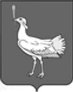    СОБРАНИЕ ПРЕДСТАВИТЕЛЕЙ                   СЕЛЬСКОГО ПОСЕЛЕНИЯ БОЛЬШАЯ ДЕРГУНОВКА МУНИЦИПАЛЬНОГО РАЙОНАБОЛЬШЕГЛУШИЦКИЙСАМАРСКОЙ ОБЛАСТИТРЕТЬЕГО СОЗЫВА                                       РЕШЕНИЕ № 100от  16 октября  2017 г.Об утверждении порядка определения цены земельных участков, находящихся в собственности сельского поселения Большая Дергуновка муниципального района Большеглушицкий Самарской области, при заключении договора купли-продажи земельного участка без проведения торгов
         В соответствии с пунктом 2 статьи 39.4. Земельного кодекса РФ, Собрание представителей сельского поселения Большая Дергуновка муниципального района Большеглушицкий Самарской областиР Е Ш И Л О:
         1. Утвердить прилагаемый Порядок определения цены земельных участков, находящихся в собственности сельского поселения Большая Дергуновка муниципального района Большеглушицкий Самарской области, при заключении договора купли-продажи земельного участка без проведения торгов.          2. Опубликовать настоящее постановление в газете «Большедергуновские Вести» и разместить на официальном сайте Администрации сельского поселения Большая Дергуновка муниципального района Большеглушицкий Самарской области (http://adm-dergunovka.ru) в сети «Интернет».          3. Настоящее Решение вступает в силу со дня его официального опубликования.Глава сельского поселенияБольшая Дергуновка муниципального районаБольшеглушицкий Самарской области                                      В.И. ДыхноПредседатель Собрания представителей сельского поселения Большая Дергуновкамуниципального района Большеглушицкий Самарской области                                                                     А.В. Чечин      Утвержден               Решением Собрания представителей                                                                                  сельского поселения Большая Дергуновкамуниципального района БольшеглушицкийСамарской областиот 16 октября 2017  года  № 100Порядок определения цены земельных участков, находящихся в собственности сельского поселения Большая Дергуновка муниципального района Большеглушицкий Самарской области, при заключении договора купли-продажи земельного участка без проведения торгов1. Настоящий Порядок регулирует механизм определения цены земельных участков, находящихся в собственности сельского поселения Большая Дергуновка муниципального района Большеглушицкий Самарской области, при заключении договора купли-продажи земельного участка без проведения торгов.2. Цена земельных участков, на которых расположены здания, сооружения (подпункт 6 пункта 2 статьи 39.3. Земельного кодекса Российской Федерации), при их продаже определяется:1) в размере двадцати процентов от кадастровой стоимости земельных участков на период до 1 июля 2018 года:а) коммерческим организациям и индивидуальным предпринимателям, если право собственности указанных лиц на здания, сооружения либо помещения в них возникло в порядке приватизации до вступления в силу Земельного кодекса Российской Федерации;б) коммерческим организациям и индивидуальным предпринимателям, к которым право собственности на здания, сооружения либо помещения в них перешло в результате универсального правопреемства от лиц, которые приобрели эти здания, сооружения либо помещения в них в порядке приватизации и право собственности у которых возникло до вступления в силу Земельного кодекса Российской Федерации;в) гражданам и некоммерческим организациям, если право собственности указанных лиц на здания, сооружения либо помещения в них возникло до вступления в силу Земельного кодекса Российской Федерации;г) юридическим лицам при переоформлении прав на земельные участки, предоставленные им на праве постоянного (бессрочного) пользования;д) гражданам, являющимся собственниками расположенных на таких земельных участках жилых домов;2) в размере тридцати процентов от кадастровой стоимости земельных участков на период до 1 июля 2018 года:а) гражданам, являющимся собственниками гаражей, относящихся к объектам капитального строительства, расположенных на земельных участках, если площадь таких земельных участков не превышает пятидесяти квадратных метров;б) гражданам, являющимся собственниками гаражей, представляющих собой помещения в здании;в) в размере пятидесяти процентов от кадастровой стоимости земельных участков на период до 1 июля 2018 года собственникам зданий, сооружений либо помещений в них, не указанным в подпунктах 1 и 2 пункта 2 настоящего Порядка;3. Положения, установленные пунктом 2 настоящего Порядка, применяются также в случае, если продажа земельных участков, на которых расположены здания, сооружения собственникам таких зданий, сооружений либо помещений в них в случаях, предусмотренных статьей 39.20 Земельного кодекса Российской Федерации, осуществляется по истечении вышеуказанных сроков, но при этом все документы, необходимые для принятия решения о предоставлении в собственность земельного участка и заключения договора купли-продажи, имелись в органе, осуществляющем распоряжение земельными участками, до истечения указанных сроков.4. В иных случаях, предусмотренных пунктом 2 статьи 39.3. Земельного кодекса Российской Федерации, цена земельного участка при заключении договора купли-продажи земельного участка без проведения торгов определяется в размере пятидесяти процентов от кадастровой стоимости земельного участка на период до 1 июля 2018 года.5. Правила, установленные настоящим Порядком, применяются, если иное не установлено федеральным законом или законом Самарской области.